SAT 5 / Expository PracticeGo to the 1,000 Awesome Things site (http://1000awesomethings.com/the-top-1000/) for examples of expansion writing.  You will be writing #1,001.  Choose a topic that you feel is “awesome”.  Explain WHY your topic is awesome.  Expand upon it by using what you have learned this week: the 5 W’s and the H.  Also, incorporate at least 3 SAT 5 vocabulary words into your writing.  Highlight or underline the SAT 5 vocabulary words that you use.  Include a picture and a header like the one below.  Print a HARD COPY for class.  #1001: Puppy Breath by Angie Greenlaw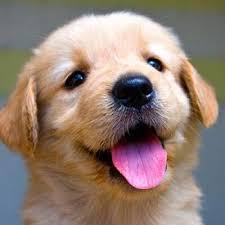 